Das Osteuropa-Forum Basel (OFB),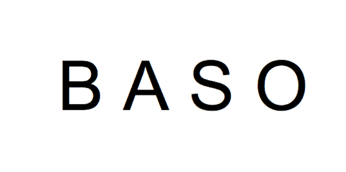 der Basler Arbeitskreis für Südosteuropa (BASO) und das Slavische Seminar Basel präsentieren: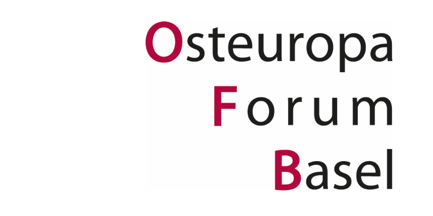 Balkan als Brennpunkt europäischer Geschichte(n):Michael Martens über Ivo Andrić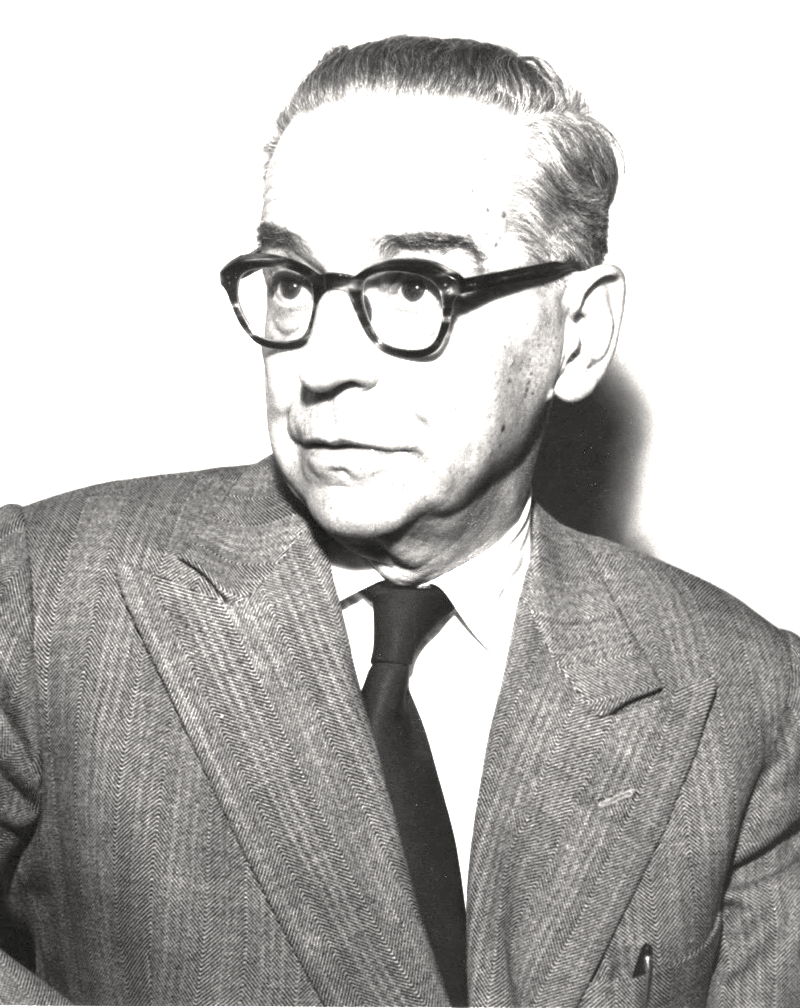 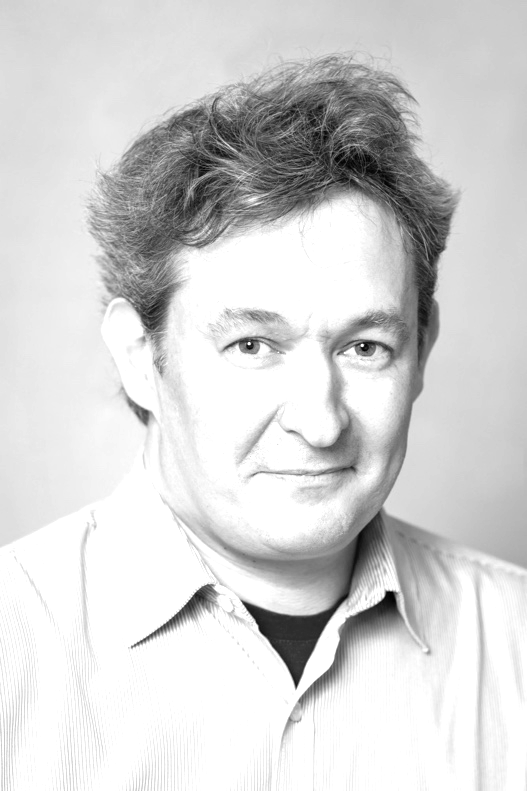 Gespräch mit Michael Martens, Lesung mit Studierenden des Slavischen SeminarsDo,12.12.2019 19.30 UhrBuchhandlung Labyrinth (Nadelberg 17, 4051 Basel)Der deutsche Journalist Michael Martens (*1973) gehört zu den bekanntesten Osteuropa-experten unserer Gegenwart. Seine im Oktober 2019 erschienene Biographie Im Brand der Welten. Ivo Andrić. Ein europäisches Leben bezeugt neben einer beeindruckenden Recherchearbeit auch das literarische Talent seines Verfassers. Der Diskussionsabend widmet sich dem Werk von Martens und jenem von Andrić, in derer beider Fluchtpunkte die Frage nach der Wirk-mächtigkeit des literarischen Diskurses vor dem Hintergrund sozialer und politischer Fragen steht.Kontakt: anna.hodel@unibas.ch, ljiljana.reinkowski@unibas.ch